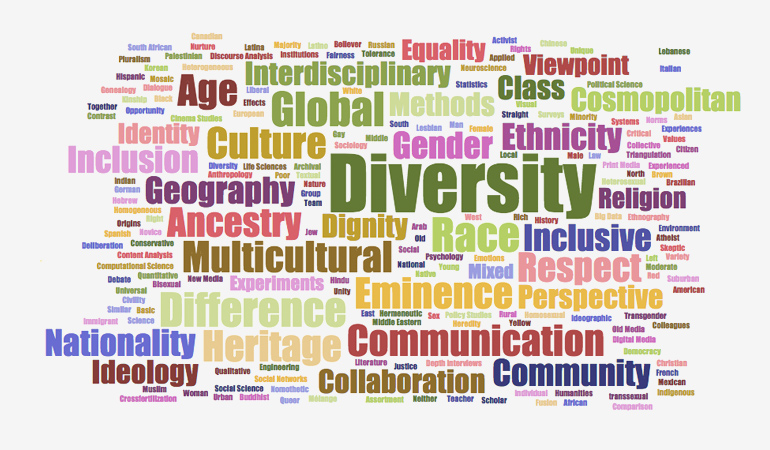 ConsultationPurposeTo provide a framework that supports a diverse workforce and equal employment opportunities.Scopename of service employees, Board of Trustee’s/Director(s) and contractors.Policyname of service is committed to meeting its responsibilities under the Treaty of Waitangi and to the principle and practice of equity. Non- discriminatory practices will inform the following processes:When recruiting and selecting employees.Setting terms, conditions and benefits offered as part of employment.Determining who receives training and what sort of training is offered.Deciding who is considered and selected for transfer, promotion, retrenchment or dismissal.Discrimination for the following reasons will not be tolerated:sexual orientationgender identity marital statusreligious beliefethical beliefraceReferencesReferencesLegislationHealth and Safety at Work Act 2015Human Rights Act 1993New Zealand Bill of Rights Act 1990 Employment Relations Act 2000 Equal Pay Act 1972GuidelinesandStandardsDiversity Works NZEmployer SupportHuman Right’s Commission resourcesNZS 8200:2015 Rainbow-inclusive workplaces: A standard for gender and sexual diversity in employmentTracking equality at work, national equal opportunity networkGroup/RoleDate